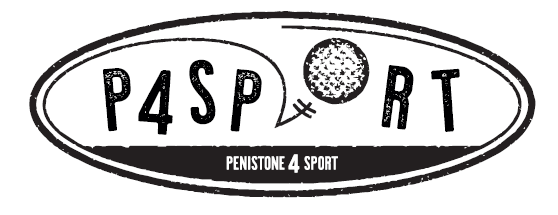 Y3/4 Fundamental Movement Skills CompetitionEvent detailsDate: 21.11.19Time: 3.50pm – 4.50pmVenue: Penistone Grammar School Sports HallParticipants per team: 12Teams per school: 1Closing date for entries: 20.11.19Further informationTeams can be made up of any mix of gender (please try to have a fair balance of girls and boys)Participants to take part in a variety of activity stations in a circuitEach school will spend 3 minutes (approx.) on each station before moving on Teams will score points on each station which will be added up to determine their final total